Ministero dell’Economia e delle FinanzeDIPARTIMENTO DELL’AMMINISTRAZIONE GENERALE, DEL PERSONALE E DEI SERVIZI DIREZIONE CENTRALE DEI SISTEMI INFORMATIVI E DELL’INNOVAZIONE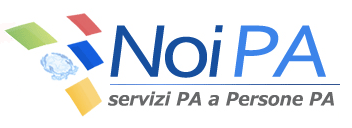 Oggetto: Ritenute alla fonte per somme liquidate a seguito di procedure di pignoramento presso terzi.Implementazioni certificazione al creditore pignoratizio.Anche per il corrente anno, questa Direzione provvederà all’invio delle certificazioni ai creditori pignoratizi relative all’anno 2013, per il tramite del CED di Latina. Per i creditori pignoratizi i cui dati sono presenti sul Sistema NoiPA, tali certificazioni sono in fase di stampa e a breve verranno spedite agli interessati. Per i creditori ai quali non sia possibile far recapitare la certificazione, per l’assenza di informazioni in banca dati, codesti uffici potranno prendere visione, consultare, stampare e consegnare le certificazioni agli interessati, utilizzando la funzione Gestione Stipendio (Ex Spt web), seguendo il percorso Consultazione Partite/Competenze Fisse/Dati Fiscali/Certificazione/Elenco/Certificazioni Recuperi Obbligatori.Si rende noto, inoltre, che sono state apportate alcune modifiche  nella presentazione grafica e nel contenuto della certificazione dei creditori pignoratizi. In dettaglio, relativamente ai dati identificativi di ciascun debitore, in aggiunta al codice fiscale, sono state inserite le generalità anagrafiche. Per quanto riguarda la ritenuta applicata al debitore, si è provveduto a specificarne il codice  e la tipologia.Infine, oltre alle specifiche degli importi per singolo debitore, sono riportati gli importi totali relativi alla ritenuta alla fonte, alla quota esente, all’importo lordo, nonché al totale dei rimborsi Irpef ottenuti.IL DIRIGENTERoberta LOTTIDataRoma, 9 aprile 2014Messaggio045/2014DestinatariUtenti NoiPATipoInformativaAreaStipendi 